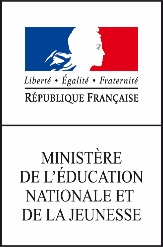 Ce formulaire transitoire de demande d’aménagements des conditions de la passation des baccalauréats général et technologique de la session 2021 est à compléter par le candidat ou son responsable légal et par l’équipe pédagogique.Première demande Pour l’examen présentéRenouvellementpour l’examen présenté (joindre impérativement la première décision d’aménagement)IDENTITE DU CANDIDATIDENTITE DU CANDIDATNOM de famille du candidat : ……………………………….………..NOM d’usage du candidat : ………………………………………..Prénoms : ………………………………….……………………………Date de naissance : …………………………Sexe :  F  MAdresse : ………………………………………………………………………………………………………….…………………….……………..……………………………………….……………………………………………….  Tél. :……………………………….……………..Adresse électronique : ……..…………………………………………………………………………………….…………………….…………….. Nom et adresse du représentant légal (si différent) : …………………………………………………………………………………………………………………………………………………………………………………………………………………………………………………………..Avez-vous un dossier à la maison des personnes handicapées (MDPH) ?		OUI	 NON	Si OUI, préciser le département de la MDPH : ………………..Adresse : ………………………………………………………………………………………………………….…………………….……………..……………………………………….……………………………………………….  Tél. :……………………………….……………..Adresse électronique : ……..…………………………………………………………………………………….…………………….…………….. Nom et adresse du représentant légal (si différent) : …………………………………………………………………………………………………………………………………………………………………………………………………………………………………………………………..Avez-vous un dossier à la maison des personnes handicapées (MDPH) ?		OUI	 NON	Si OUI, préciser le département de la MDPH : ………………..EPREUVES COMMUNES DE CONTROLE CONTINUCandidat :  individuel scolarisé - précisez l’établissement scolaire où vous êtes inscrit: ……………………………….……………………………….……………..Ville :……………….………..…. Tél :…….………..……….. Courriel : ..…………….....................................................................AMENAGEMENT DE LA SCOLARITE DE L’ANNEE PRECEDENTE OU DE L’ANNEE EN COURSL'élève a-t-il déjà bénéficié d'aménagements d'épreuves ?	□	Oui	□	NonSi oui précisez l'année ……… Examen concerné ………………………………… (Joindre la photocopie de la décision)N.B : Les adaptations mises en place par l’établissement durant l’année scolaire ne sont pas obligatoirement accordées pour l’examen.AMENAGEMENT(S) SOLLICITE(S) PAR LE CANDIDATAvis de l’équipe pédagogique Ne concerne pas les candidats individuelsRéservé à la décision de l’autorité administrativeOrganisation du temps1 - Majoration de temps pour les épreuves :(dans la limite d’un 1/3 temps)1.1 - pour les épreuves écrites et pour la préparation écrite des épreuves orales et pratiques1.2 - pour les épreuves orales1.3 - pour les épreuves pratiquesFAVORABLEDEFAVORABLE (à motiver) : …………………………………………………………………………………………………………………………………………………………………………………………   Valide la demande :  1.1	  1.2	 1.3  1.4Refuse la demande (à motiver) :………..……………………………………………………………………………..…………………………………………..………………………………………….. 2 - Possibilité de se déplacer, de sortir, de     faire une pause, de se restaurer et/ou faire des soins    Avec temps compensatoire dans la limite d’1/6 de temps   (dès la 1ère heure)FAVORABLEDEFAVORABLE (à motiver) : ………………………………………………………………………………………………………………………Valide la demandeRefuse la demande (à motiver) :………..……………………………………………………………………………..…………………………………………..Accès aux locaux et installation matérielle3 - Locaux, installation de la salle (à préciser) :3.1 – Accès facile aux sanitaires3.2 – proximité de l’infirmerie3.3 – accessibilité des locaux RDC / ascenseur avec accès direct ou non3.4 – conditions particulière d’éclairageà préciser :……….……………….…………………………………………………………………………………………3.5 – poste de travail ou mobilier adaptéà préciser :……………………………..……………………………………………………………………………………3.6 – salle à faible effectif3.7 – isolement totalFAVORABLEDEFAVORABLE (à motiver) : ……………………………………………………………………………………………………………………………………………………………………………………………………………………………………………..Valide la demande :Accès aux locaux et installation matérielle3 - Locaux, installation de la salle (à préciser) :3.1 – Accès facile aux sanitaires3.2 – proximité de l’infirmerie3.3 – accessibilité des locaux RDC / ascenseur avec accès direct ou non3.4 – conditions particulière d’éclairageà préciser :……….……………….…………………………………………………………………………………………3.5 – poste de travail ou mobilier adaptéà préciser :……………………………..……………………………………………………………………………………3.6 – salle à faible effectif3.7 – isolement totalFAVORABLEDEFAVORABLE (à motiver) : …………………………………………………………………………………………………………………………………………………………………………………………………………………………………………….. Refuse la demande (à motiver) :……………………………………………………………………………………………………………………………………………………………………………………………………………………………………………………………………………………………………………………………………………………………………………………………………………………..4 - Matériel particulier apporté par le candidat sauf ordinateur (à préciser) :FAVORABLEDEFAVORABLE (à motiver) : ………………………………………………………………………………………………………………………………………………………………………………………………………………………………………………………………Valide la demandeRefuse la demande (à motiver) :…………………………………………….................................................................................................................................................................................................................................................................................. AMENAGEMENT(S) SOLLICITE(S) PAR LE CANDIDATAvis de l’équipe pédagogique Ne concerne pas les candidats individuelsRéservé à la décision de l’autorité administrativeAides techniques5- Utilisation d’un ordinateur5.1 – ordinateur du candidat5.2 – ordinateur du centre d’épreuve5.3 – utilisation de logiciels spécifiques habituellement utilisés en classeA préciser :………………………………… ……………………………………………………………………………………………………………………………………………………………………………………………………………………Dans le cas d’utilisation de logiciels et de l’ordinateur du centre, il appartient au candidat d’apporter les logiciels et de demander leur installation.Aides techniques5- Utilisation d’un ordinateur5.1 – ordinateur du candidat5.2 – ordinateur du centre d’épreuve5.3 – utilisation de logiciels spécifiques habituellement utilisés en classeA préciser :………………………………… ……………………………………………………………………………………………………………………………………………………………………………………………………………………Dans le cas d’utilisation de logiciels et de l’ordinateur du centre, il appartient au candidat d’apporter les logiciels et de demander leur installation.FAVORABLEDEFAVORABLE (à motiver) : ………………………………………………………………………………………………………………………………………………………………………………………………………………………………………………………………………………………………………..FAVORABLEDEFAVORABLE (à motiver) : ………………………………………………………………………………………………………………………………………………………………………………………………………………………………………………………………………………………………………..   Valide la demande :  5.1	  5.2	 5.3Refuse la demande (à motiver) :………..…………………………………....................................................................................................................................................................................................................................................................................................................................................................................................................................................................................................................................................................................................   Valide la demande :  5.1	  5.2	 5.3Refuse la demande (à motiver) :………..…………………………………....................................................................................................................................................................................................................................................................................................................................................................................................................................................................................................................................................................................................6 - Mise en forme des sujets6.1 – sujet en braille intégral6.2 – sujet en braille abrégé6.3 – sujet en caractères agrandis - Arial 166.4 – sujet en caractères agrandis - Arial 206.5 – sujet en format numérique (PDF)6 - Mise en forme des sujets6.1 – sujet en braille intégral6.2 – sujet en braille abrégé6.3 – sujet en caractères agrandis - Arial 166.4 – sujet en caractères agrandis - Arial 206.5 – sujet en format numérique (PDF)FAVORABLEDEFAVORABLE (à motiver) : ……………………………………………………………………………………………………………………………………………………………………………………………………………………………………………………………………………………………………………………………………………………………………….FAVORABLEDEFAVORABLE (à motiver) : ………………………………………………………………………………………………………………………………………………………………………………………………………………………………………………………………………………………………………………………………………………………………………. valide la demande :Refuse la demande (à motiver) :……………………………………………………………………………………………………………………………………………………………………………………………………………………………………………………………………………………………………………………………………………………………………………………. valide la demande :Refuse la demande (à motiver) :…………………………………………………………………………………………………………………………………………………………………………………………………………………………………………………………………………………………………………………………………………………………………………………….Pour les candidats déficients auditifs :Port par le surveillant du système HF pour les épreuves écrites et /ou oralesEn cas de consignes orales, celles-ci devront être données à voix haute en articulant, le surveillant se plaçant face au candidatAssistance d’un enseignant spécialisé trouble de la fonction auditiveAssistance d’un interprète en langue des signes française (LSF) Assistance d’un codeur en langage parlé complété (LPC) sauf pour les épreuves de langueAutres (à préciser)Pour les candidats déficients auditifs :Port par le surveillant du système HF pour les épreuves écrites et /ou oralesEn cas de consignes orales, celles-ci devront être données à voix haute en articulant, le surveillant se plaçant face au candidatAssistance d’un enseignant spécialisé trouble de la fonction auditiveAssistance d’un interprète en langue des signes française (LSF) Assistance d’un codeur en langage parlé complété (LPC) sauf pour les épreuves de langueAutres (à préciser)Pour les candidats déficients auditifs :Port par le surveillant du système HF pour les épreuves écrites et /ou oralesEn cas de consignes orales, celles-ci devront être données à voix haute en articulant, le surveillant se plaçant face au candidatAssistance d’un enseignant spécialisé trouble de la fonction auditiveAssistance d’un interprète en langue des signes française (LSF) Assistance d’un codeur en langage parlé complété (LPC) sauf pour les épreuves de langueAutres (à préciser)Pour les candidats déficients auditifs :Port par le surveillant du système HF pour les épreuves écrites et /ou oralesEn cas de consignes orales, celles-ci devront être données à voix haute en articulant, le surveillant se plaçant face au candidatAssistance d’un enseignant spécialisé trouble de la fonction auditiveAssistance d’un interprète en langue des signes française (LSF) Assistance d’un codeur en langage parlé complété (LPC) sauf pour les épreuves de langueAutres (à préciser)Pour les candidats déficients auditifs :Port par le surveillant du système HF pour les épreuves écrites et /ou oralesEn cas de consignes orales, celles-ci devront être données à voix haute en articulant, le surveillant se plaçant face au candidatAssistance d’un enseignant spécialisé trouble de la fonction auditiveAssistance d’un interprète en langue des signes française (LSF) Assistance d’un codeur en langage parlé complété (LPC) sauf pour les épreuves de langueAutres (à préciser)Pour les candidats déficients auditifs :Port par le surveillant du système HF pour les épreuves écrites et /ou oralesEn cas de consignes orales, celles-ci devront être données à voix haute en articulant, le surveillant se plaçant face au candidatAssistance d’un enseignant spécialisé trouble de la fonction auditiveAssistance d’un interprète en langue des signes française (LSF) Assistance d’un codeur en langage parlé complété (LPC) sauf pour les épreuves de langueAutres (à préciser)Dispense d’épreuve : (Aucune autre dispense n’est autorisée par la règlementation de l’examen)Partie écrite de la Langue Vivante A (LVA)Compréhension orale de la LVA (écoute d’un document audio ou vidéo)Expression orale de la LVA  Il n’est pas possible d’être dispensé de la totalité de la LVAPartie écrite de la Langue vivante B (LVB) Compréhension orale de la LVB (écoute d’un document audio ou vidéo)Expression orale de la LVB Totalité de la LVBDispense de l’épreuve d’enseignement technologique en LVA pour les séries STI2D et STL (uniquement pour les candidats qui sont dispensés d’une des deux parties de l’épreuve de LVA)Dispense de l’épreuve de design et arts appliqués en LVA pour la série STD2A (uniquement pour les candidats qui sont dispensés d’une des deux parties de l’épreuve de LVA)Partie orale de l’épreuve terminale de langues, littératures et cultures étrangères et régionales (LLCER)Dispense d’épreuve : (Aucune autre dispense n’est autorisée par la règlementation de l’examen)Partie écrite de la Langue Vivante A (LVA)Compréhension orale de la LVA (écoute d’un document audio ou vidéo)Expression orale de la LVA  Il n’est pas possible d’être dispensé de la totalité de la LVAPartie écrite de la Langue vivante B (LVB) Compréhension orale de la LVB (écoute d’un document audio ou vidéo)Expression orale de la LVB Totalité de la LVBDispense de l’épreuve d’enseignement technologique en LVA pour les séries STI2D et STL (uniquement pour les candidats qui sont dispensés d’une des deux parties de l’épreuve de LVA)Dispense de l’épreuve de design et arts appliqués en LVA pour la série STD2A (uniquement pour les candidats qui sont dispensés d’une des deux parties de l’épreuve de LVA)Partie orale de l’épreuve terminale de langues, littératures et cultures étrangères et régionales (LLCER)Dispense d’épreuve : (Aucune autre dispense n’est autorisée par la règlementation de l’examen)Partie écrite de la Langue Vivante A (LVA)Compréhension orale de la LVA (écoute d’un document audio ou vidéo)Expression orale de la LVA  Il n’est pas possible d’être dispensé de la totalité de la LVAPartie écrite de la Langue vivante B (LVB) Compréhension orale de la LVB (écoute d’un document audio ou vidéo)Expression orale de la LVB Totalité de la LVBDispense de l’épreuve d’enseignement technologique en LVA pour les séries STI2D et STL (uniquement pour les candidats qui sont dispensés d’une des deux parties de l’épreuve de LVA)Dispense de l’épreuve de design et arts appliqués en LVA pour la série STD2A (uniquement pour les candidats qui sont dispensés d’une des deux parties de l’épreuve de LVA)Partie orale de l’épreuve terminale de langues, littératures et cultures étrangères et régionales (LLCER)Dispense d’épreuve : (Aucune autre dispense n’est autorisée par la règlementation de l’examen)Partie écrite de la Langue Vivante A (LVA)Compréhension orale de la LVA (écoute d’un document audio ou vidéo)Expression orale de la LVA  Il n’est pas possible d’être dispensé de la totalité de la LVAPartie écrite de la Langue vivante B (LVB) Compréhension orale de la LVB (écoute d’un document audio ou vidéo)Expression orale de la LVB Totalité de la LVBDispense de l’épreuve d’enseignement technologique en LVA pour les séries STI2D et STL (uniquement pour les candidats qui sont dispensés d’une des deux parties de l’épreuve de LVA)Dispense de l’épreuve de design et arts appliqués en LVA pour la série STD2A (uniquement pour les candidats qui sont dispensés d’une des deux parties de l’épreuve de LVA)Partie orale de l’épreuve terminale de langues, littératures et cultures étrangères et régionales (LLCER)Dispense d’épreuve : (Aucune autre dispense n’est autorisée par la règlementation de l’examen)Partie écrite de la Langue Vivante A (LVA)Compréhension orale de la LVA (écoute d’un document audio ou vidéo)Expression orale de la LVA  Il n’est pas possible d’être dispensé de la totalité de la LVAPartie écrite de la Langue vivante B (LVB) Compréhension orale de la LVB (écoute d’un document audio ou vidéo)Expression orale de la LVB Totalité de la LVBDispense de l’épreuve d’enseignement technologique en LVA pour les séries STI2D et STL (uniquement pour les candidats qui sont dispensés d’une des deux parties de l’épreuve de LVA)Dispense de l’épreuve de design et arts appliqués en LVA pour la série STD2A (uniquement pour les candidats qui sont dispensés d’une des deux parties de l’épreuve de LVA)Partie orale de l’épreuve terminale de langues, littératures et cultures étrangères et régionales (LLCER)Dispense d’épreuve : (Aucune autre dispense n’est autorisée par la règlementation de l’examen)Partie écrite de la Langue Vivante A (LVA)Compréhension orale de la LVA (écoute d’un document audio ou vidéo)Expression orale de la LVA  Il n’est pas possible d’être dispensé de la totalité de la LVAPartie écrite de la Langue vivante B (LVB) Compréhension orale de la LVB (écoute d’un document audio ou vidéo)Expression orale de la LVB Totalité de la LVBDispense de l’épreuve d’enseignement technologique en LVA pour les séries STI2D et STL (uniquement pour les candidats qui sont dispensés d’une des deux parties de l’épreuve de LVA)Dispense de l’épreuve de design et arts appliqués en LVA pour la série STD2A (uniquement pour les candidats qui sont dispensés d’une des deux parties de l’épreuve de LVA)Partie orale de l’épreuve terminale de langues, littératures et cultures étrangères et régionales (LLCER)AMENAGEMENT(S) SOLLICITE(S) PAR LE CANDIDATAMENAGEMENT(S) SOLLICITE(S) PAR LE CANDIDATAvis de l’équipe pédagogique Ne concerne pas les candidats individuelsAvis de l’équipe pédagogique Ne concerne pas les candidats individuelsRéservé à la décision de l’autorité administrativeRéservé à la décision de l’autorité administrativeAides humaines7 - Nom, prénom, qualité (AESH, enseignants)…….………………………………………..………………………………………………………………………………………………………………7.1 – secrétaire lecteur7.2 – secrétaire scripteur 7.3 – assistant (préciser la nature de l’assistance)……………………………………………………………………………………………………………………………………………………………………………………………………………………………..Aides humaines7 - Nom, prénom, qualité (AESH, enseignants)…….………………………………………..………………………………………………………………………………………………………………7.1 – secrétaire lecteur7.2 – secrétaire scripteur 7.3 – assistant (préciser la nature de l’assistance)……………………………………………………………………………………………………………………………………………………………………………………………………………………………..Aides humaines7 - Nom, prénom, qualité (AESH, enseignants)…….………………………………………..………………………………………………………………………………………………………………7.1 – secrétaire lecteur7.2 – secrétaire scripteur 7.3 – assistant (préciser la nature de l’assistance)……………………………………………………………………………………………………………………………………………………………………………………………………………………………..FAVORABLEDEFAVORABLE (à motiver) : ………………………………………………………………………………………………………………………………………………………………………………………………………………………………………………………………………………………………………………………….FAVORABLEDEFAVORABLE (à motiver) : ………………………………………………………………………………………………………………………………………………………………………………………………………………………………………………………………………………………………………………………….Valide la demande :  7.1	  7.2	 7.3Refuse la demande (à motiver) :………………………………………………………………………………………………………………………………………………………………………………………………………………………………………………………………………………………………………………………………………………………………………Valide la demande :  7.1	  7.2	 7.3Refuse la demande (à motiver) :………………………………………………………………………………………………………………………………………………………………………………………………………………………………………………………………………………………………………………………………………………………………………AMENAGEMENT(S) SOLLICITE(S) PAR LE CANDIDATAMENAGEMENT(S) SOLLICITE(S) PAR LE CANDIDATAMENAGEMENT(S) SOLLICITE(S) PAR LE CANDIDATAvis de l’équipe pédagogique Ne concerne pas les candidats individuelsAvis de l’équipe pédagogique Ne concerne pas les candidats individuelsRéservé à la décision de l’autorité compétenteRéservé à la décision de l’autorité compétenteAutres mesures8 - Etalement du passage des épreuves :8.1 – la même année           - Epreuves prévues en juin (lister les épreuves prévues à cette date) :…………………………………………………........................................................................................................................................................................................................................................................................................................           - Epreuves prévues en septembre (lister les épreuves prévues à cette date) :…….………………………………………………………………………………………………………………………………………………………………………………………………………………………………………………………………………………………………………….8.2 – sur plusieurs sessions(préciser pour chaque session, l’intitulé exactdes épreuves à passer) :Epreuves prévues en juin 2020(lister les épreuves prévues à cette date) :…………………………………………………........................................................................................................................................................................................................................................................................................................           -  Epreuves prévues en juin 2021 (lister les épreuves prévues à cette date) :…….………………………………………………………………………………………………………………………………………………………………………………………………………………………………………………………………………………………………………….FAVORABLEDEFAVORABLE (à motiver) : …………………………………………………………………………………………………………………………………………………………………………………………………………………………………………………………………………………………………………………………………………………………………………………………………………………………………………………………………………………………………………………………………………………………………………………………………………………………………………………………Valide la demande :  8.1                 8.2	          8.3Refuse la demande (à motiver) :………………………………………………………………………………………………………………………………………………………………………………………………………………………………………………………………………………………………………………………………………………………………………………………………………………………………………………………………………………………………………………………………………………………………………………………………AMENAGEMENT(S) SOLLICITE(S) PAR LE CANDIDATAvis de l’équipe pédagogique Ne concerne pas les candidats individuelsRéservé à la décision de l’autorité administrative9 – Conservation des notes Epreuves déjà passées dont vous demandez la conservation des notes sur 5 ans (préciser les épreuves concernées et fournir le relevé de notes de la dernière session présentée) :…….………………………………………..…………………………………………………………………………………………………………………………………………………………………………………………………………………………………………………………………………………………………….………………………………………..………………………………………………………………………………………………………………………………………………………………………………………………FAVORABLEDEFAVORABLE (à motiver) : ………………………………………………………………………………………………………………………………………………………………………………………………………………………………………………………………………………Valide la demandeRefuse la demande (à motiver) :……………………………………………………………………………………………………………………………………………………………………………RECAPITULATIF DES AMENAGEMENTS SOLLICITES PAR LE CANDIDATJe soussigné(e) …………………………………………………………………….. sollicite les aménagements d’examens suivants (préciser les numéros des aménagements demandés) :…………………………………………………………………………………………………………………………..pour les épreuves suivantes (préciser le numéro de l’aménagement en face du nom de l’épreuve) : ……………………………………………………………………………………………………………………………………………………………………………………………………………………………………………………………………………………………………………………………………………………………………………………………………………………………………………………………………………………………………………………………………………………………………………………………………………………………………………………………………………………………………………………………………………………………………………………………………………………………………………………………………………………………………………………………………………………………………………………………………………………pour la présentation de l’examen ………………………………………………………………….de la session……..….……………………  . J’atteste que cette demande d’aménagement d’examen est faite par mes soins et sous ma  responsabilité.Fait à : ……………………………………………….   Le …………………………………………..AVIS DU MEDECIN DE LA CDAPH  Avis favorable pour les aménagements d’examens suivants (préciser les numéros des aménagements demandés en face du nom de l’épreuve) : .……………..………………………………………………………………………………………………………………………………………………………………………………………………………………………………………………………………………………………………………………………………………………………………………………………………………………………………………………………………………………………………………………………………………………………………………………………………………………….……………………………………………………..…………………………………………………… Avis défavorable pour les aménagements d’examens suivants (préciser les numéros des aménagements demandés en face du nom de l’épreuve) : ……………….…………………………………………………………………………………………………………………………………………………………………………………………………………………………………………………………………………………………………………………………………………………………………………………………………………………………………………………………………………………………………………………………………………………………………………………………………………………………………………………………………………………………………………………………………………………………………………………………………………………………………..…………………..………….………………………………………………………………………………………………………………………………………………………………………………………………………………………………………………………………………………………. Avis circonstancié obligatoire en cas d’avis défavorable les pièces justificatives produites ne permettent pas d’émettre un avis favorable (n°………………………………)aucune pièce justificative n’a été jointe (n°………………)les aménagements demandés ne répondent pas aux difficultés alléguées (n°………………………………….……)la demande n’est pas conforme à la réglementation en vigueur pour le diplôme présenté (n°…….…………………)autre motif (n°…………………………………………………)……………………………………………………………………………………………………………………………………………………………………………………………………………………………………………………………………………………………………………………………………………………………………………… Demande tardivele handicap est révélé depuis la période d’inscription Fait à ………………………...………..………………………………….. Le …………..…………………….....…. Nom, prénom du médecin : ………………………………………………………………………………………. Signature du médecin :Tampon du médecin obligatoireobservations : ………………….…………………………………………………………………………………………………………………………………………………………………………………………………………………..………………………………………………………………………………………………………………………………………………………………………………………………………………………………………………………… Avis favorable pour les aménagements d’examens suivants (préciser les numéros des aménagements demandés en face du nom de l’épreuve) : .……………..………………………………………………………………………………………………………………………………………………………………………………………………………………………………………………………………………………………………………………………………………………………………………………………………………………………………………………………………………………………………………………………………………………………………………………………………………………….……………………………………………………..…………………………………………………… Avis défavorable pour les aménagements d’examens suivants (préciser les numéros des aménagements demandés en face du nom de l’épreuve) : ……………….…………………………………………………………………………………………………………………………………………………………………………………………………………………………………………………………………………………………………………………………………………………………………………………………………………………………………………………………………………………………………………………………………………………………………………………………………………………………………………………………………………………………………………………………………………………………………………………………………………………………………..…………………..………….………………………………………………………………………………………………………………………………………………………………………………………………………………………………………………………………………………………. Avis circonstancié obligatoire en cas d’avis défavorable les pièces justificatives produites ne permettent pas d’émettre un avis favorable (n°………………………………)aucune pièce justificative n’a été jointe (n°………………)les aménagements demandés ne répondent pas aux difficultés alléguées (n°………………………………….……)la demande n’est pas conforme à la réglementation en vigueur pour le diplôme présenté (n°…….…………………)autre motif (n°…………………………………………………)……………………………………………………………………………………………………………………………………………………………………………………………………………………………………………………………………………………………………………………………………………………………………………… Demande tardivele handicap est révélé depuis la période d’inscription Fait à ………………………...………..………………………………….. Le …………..…………………….....…. Nom, prénom du médecin : ………………………………………………………………………………………. Signature du médecin :Tampon du médecin obligatoireobservations : ………………….…………………………………………………………………………………………………………………………………………………………………………………………………………………..………………………………………………………………………………………………………………………………………………………………………………………………………………………………………………………… Avis favorable pour les aménagements d’examens suivants (préciser les numéros des aménagements demandés en face du nom de l’épreuve) : .……………..………………………………………………………………………………………………………………………………………………………………………………………………………………………………………………………………………………………………………………………………………………………………………………………………………………………………………………………………………………………………………………………………………………………………………………………………………………….……………………………………………………..…………………………………………………… Avis défavorable pour les aménagements d’examens suivants (préciser les numéros des aménagements demandés en face du nom de l’épreuve) : ……………….…………………………………………………………………………………………………………………………………………………………………………………………………………………………………………………………………………………………………………………………………………………………………………………………………………………………………………………………………………………………………………………………………………………………………………………………………………………………………………………………………………………………………………………………………………………………………………………………………………………………………..…………………..………….………………………………………………………………………………………………………………………………………………………………………………………………………………………………………………………………………………………. Avis circonstancié obligatoire en cas d’avis défavorable les pièces justificatives produites ne permettent pas d’émettre un avis favorable (n°………………………………)aucune pièce justificative n’a été jointe (n°………………)les aménagements demandés ne répondent pas aux difficultés alléguées (n°………………………………….……)la demande n’est pas conforme à la réglementation en vigueur pour le diplôme présenté (n°…….…………………)autre motif (n°…………………………………………………)……………………………………………………………………………………………………………………………………………………………………………………………………………………………………………………………………………………………………………………………………………………………………………… Demande tardivele handicap est révélé depuis la période d’inscription Fait à ………………………...………..………………………………….. Le …………..…………………….....…. Nom, prénom du médecin : ………………………………………………………………………………………. Signature du médecin :Tampon du médecin obligatoireobservations : ………………….…………………………………………………………………………………………………………………………………………………………………………………………………………………..………………………………………………………………………………………………………………………………………………………………………………………………………………………………………………………… Avis favorable pour les aménagements d’examens suivants (préciser les numéros des aménagements demandés en face du nom de l’épreuve) : .……………..………………………………………………………………………………………………………………………………………………………………………………………………………………………………………………………………………………………………………………………………………………………………………………………………………………………………………………………………………………………………………………………………………………………………………………………………………………….……………………………………………………..…………………………………………………… Avis défavorable pour les aménagements d’examens suivants (préciser les numéros des aménagements demandés en face du nom de l’épreuve) : ……………….…………………………………………………………………………………………………………………………………………………………………………………………………………………………………………………………………………………………………………………………………………………………………………………………………………………………………………………………………………………………………………………………………………………………………………………………………………………………………………………………………………………………………………………………………………………………………………………………………………………………………..…………………..………….………………………………………………………………………………………………………………………………………………………………………………………………………………………………………………………………………………………. Avis circonstancié obligatoire en cas d’avis défavorable les pièces justificatives produites ne permettent pas d’émettre un avis favorable (n°………………………………)aucune pièce justificative n’a été jointe (n°………………)les aménagements demandés ne répondent pas aux difficultés alléguées (n°………………………………….……)la demande n’est pas conforme à la réglementation en vigueur pour le diplôme présenté (n°…….…………………)autre motif (n°…………………………………………………)……………………………………………………………………………………………………………………………………………………………………………………………………………………………………………………………………………………………………………………………………………………………………………… Demande tardivele handicap est révélé depuis la période d’inscription Fait à ………………………...………..………………………………….. Le …………..…………………….....…. Nom, prénom du médecin : ………………………………………………………………………………………. Signature du médecin :Tampon du médecin obligatoireobservations : ………………….…………………………………………………………………………………………………………………………………………………………………………………………………………………..………………………………………………………………………………………………………………………………………………………………………………………………………………………………………………………… Avis favorable pour les aménagements d’examens suivants (préciser les numéros des aménagements demandés en face du nom de l’épreuve) : .……………..………………………………………………………………………………………………………………………………………………………………………………………………………………………………………………………………………………………………………………………………………………………………………………………………………………………………………………………………………………………………………………………………………………………………………………………………………………….……………………………………………………..…………………………………………………… Avis défavorable pour les aménagements d’examens suivants (préciser les numéros des aménagements demandés en face du nom de l’épreuve) : ……………….…………………………………………………………………………………………………………………………………………………………………………………………………………………………………………………………………………………………………………………………………………………………………………………………………………………………………………………………………………………………………………………………………………………………………………………………………………………………………………………………………………………………………………………………………………………………………………………………………………………………………..…………………..………….………………………………………………………………………………………………………………………………………………………………………………………………………………………………………………………………………………………. Avis circonstancié obligatoire en cas d’avis défavorable les pièces justificatives produites ne permettent pas d’émettre un avis favorable (n°………………………………)aucune pièce justificative n’a été jointe (n°………………)les aménagements demandés ne répondent pas aux difficultés alléguées (n°………………………………….……)la demande n’est pas conforme à la réglementation en vigueur pour le diplôme présenté (n°…….…………………)autre motif (n°…………………………………………………)……………………………………………………………………………………………………………………………………………………………………………………………………………………………………………………………………………………………………………………………………………………………………………… Demande tardivele handicap est révélé depuis la période d’inscription Fait à ………………………...………..………………………………….. Le …………..…………………….....…. Nom, prénom du médecin : ………………………………………………………………………………………. Signature du médecin :Tampon du médecin obligatoireobservations : ………………….…………………………………………………………………………………………………………………………………………………………………………………………………………………..………………………………………………………………………………………………………………………………………………………………………………………………………………………………………………………… Avis favorable pour les aménagements d’examens suivants (préciser les numéros des aménagements demandés en face du nom de l’épreuve) : .……………..………………………………………………………………………………………………………………………………………………………………………………………………………………………………………………………………………………………………………………………………………………………………………………………………………………………………………………………………………………………………………………………………………………………………………………………………………………….……………………………………………………..…………………………………………………… Avis défavorable pour les aménagements d’examens suivants (préciser les numéros des aménagements demandés en face du nom de l’épreuve) : ……………….…………………………………………………………………………………………………………………………………………………………………………………………………………………………………………………………………………………………………………………………………………………………………………………………………………………………………………………………………………………………………………………………………………………………………………………………………………………………………………………………………………………………………………………………………………………………………………………………………………………………………..…………………..………….………………………………………………………………………………………………………………………………………………………………………………………………………………………………………………………………………………………. Avis circonstancié obligatoire en cas d’avis défavorable les pièces justificatives produites ne permettent pas d’émettre un avis favorable (n°………………………………)aucune pièce justificative n’a été jointe (n°………………)les aménagements demandés ne répondent pas aux difficultés alléguées (n°………………………………….……)la demande n’est pas conforme à la réglementation en vigueur pour le diplôme présenté (n°…….…………………)autre motif (n°…………………………………………………)……………………………………………………………………………………………………………………………………………………………………………………………………………………………………………………………………………………………………………………………………………………………………………… Demande tardivele handicap est révélé depuis la période d’inscription Fait à ………………………...………..………………………………….. Le …………..…………………….....…. Nom, prénom du médecin : ………………………………………………………………………………………. Signature du médecin :Tampon du médecin obligatoireobservations : ………………….…………………………………………………………………………………………………………………………………………………………………………………………………………………..………………………………………………………………………………………………………………………………………………………………………………………………………………………………………………………… Avis favorable pour les aménagements d’examens suivants (préciser les numéros des aménagements demandés en face du nom de l’épreuve) : .……………..………………………………………………………………………………………………………………………………………………………………………………………………………………………………………………………………………………………………………………………………………………………………………………………………………………………………………………………………………………………………………………………………………………………………………………………………………………….……………………………………………………..…………………………………………………… Avis défavorable pour les aménagements d’examens suivants (préciser les numéros des aménagements demandés en face du nom de l’épreuve) : ……………….…………………………………………………………………………………………………………………………………………………………………………………………………………………………………………………………………………………………………………………………………………………………………………………………………………………………………………………………………………………………………………………………………………………………………………………………………………………………………………………………………………………………………………………………………………………………………………………………………………………………………..…………………..………….………………………………………………………………………………………………………………………………………………………………………………………………………………………………………………………………………………………. Avis circonstancié obligatoire en cas d’avis défavorable les pièces justificatives produites ne permettent pas d’émettre un avis favorable (n°………………………………)aucune pièce justificative n’a été jointe (n°………………)les aménagements demandés ne répondent pas aux difficultés alléguées (n°………………………………….……)la demande n’est pas conforme à la réglementation en vigueur pour le diplôme présenté (n°…….…………………)autre motif (n°…………………………………………………)……………………………………………………………………………………………………………………………………………………………………………………………………………………………………………………………………………………………………………………………………………………………………………… Demande tardivele handicap est révélé depuis la période d’inscription Fait à ………………………...………..………………………………….. Le …………..…………………….....…. Nom, prénom du médecin : ………………………………………………………………………………………. Signature du médecin :Tampon du médecin obligatoireobservations : ………………….…………………………………………………………………………………………………………………………………………………………………………………………………………………..………………………………………………………………………………………………………………………………………………………………………………………………………………………………………………………… Avis favorable pour les aménagements d’examens suivants (préciser les numéros des aménagements demandés en face du nom de l’épreuve) : .……………..………………………………………………………………………………………………………………………………………………………………………………………………………………………………………………………………………………………………………………………………………………………………………………………………………………………………………………………………………………………………………………………………………………………………………………………………………………….……………………………………………………..…………………………………………………… Avis défavorable pour les aménagements d’examens suivants (préciser les numéros des aménagements demandés en face du nom de l’épreuve) : ……………….…………………………………………………………………………………………………………………………………………………………………………………………………………………………………………………………………………………………………………………………………………………………………………………………………………………………………………………………………………………………………………………………………………………………………………………………………………………………………………………………………………………………………………………………………………………………………………………………………………………………………..…………………..………….………………………………………………………………………………………………………………………………………………………………………………………………………………………………………………………………………………………. Avis circonstancié obligatoire en cas d’avis défavorable les pièces justificatives produites ne permettent pas d’émettre un avis favorable (n°………………………………)aucune pièce justificative n’a été jointe (n°………………)les aménagements demandés ne répondent pas aux difficultés alléguées (n°………………………………….……)la demande n’est pas conforme à la réglementation en vigueur pour le diplôme présenté (n°…….…………………)autre motif (n°…………………………………………………)……………………………………………………………………………………………………………………………………………………………………………………………………………………………………………………………………………………………………………………………………………………………………………… Demande tardivele handicap est révélé depuis la période d’inscription Fait à ………………………...………..………………………………….. Le …………..…………………….....…. Nom, prénom du médecin : ………………………………………………………………………………………. Signature du médecin :Tampon du médecin obligatoireobservations : ………………….…………………………………………………………………………………………………………………………………………………………………………………………………………………..………………………………………………………………………………………………………………………………………………………………………………………………………………………………………………………… Avis favorable pour les aménagements d’examens suivants (préciser les numéros des aménagements demandés en face du nom de l’épreuve) : .……………..………………………………………………………………………………………………………………………………………………………………………………………………………………………………………………………………………………………………………………………………………………………………………………………………………………………………………………………………………………………………………………………………………………………………………………………………………………….……………………………………………………..…………………………………………………… Avis défavorable pour les aménagements d’examens suivants (préciser les numéros des aménagements demandés en face du nom de l’épreuve) : ……………….…………………………………………………………………………………………………………………………………………………………………………………………………………………………………………………………………………………………………………………………………………………………………………………………………………………………………………………………………………………………………………………………………………………………………………………………………………………………………………………………………………………………………………………………………………………………………………………………………………………………………..…………………..………….………………………………………………………………………………………………………………………………………………………………………………………………………………………………………………………………………………………. Avis circonstancié obligatoire en cas d’avis défavorable les pièces justificatives produites ne permettent pas d’émettre un avis favorable (n°………………………………)aucune pièce justificative n’a été jointe (n°………………)les aménagements demandés ne répondent pas aux difficultés alléguées (n°………………………………….……)la demande n’est pas conforme à la réglementation en vigueur pour le diplôme présenté (n°…….…………………)autre motif (n°…………………………………………………)……………………………………………………………………………………………………………………………………………………………………………………………………………………………………………………………………………………………………………………………………………………………………………… Demande tardivele handicap est révélé depuis la période d’inscription Fait à ………………………...………..………………………………….. Le …………..…………………….....…. Nom, prénom du médecin : ………………………………………………………………………………………. Signature du médecin :Tampon du médecin obligatoireobservations : ………………….…………………………………………………………………………………………………………………………………………………………………………………………………………………..………………………………………………………………………………………………………………………………………………………………………………………………………………………………………………………… Avis favorable pour les aménagements d’examens suivants (préciser les numéros des aménagements demandés en face du nom de l’épreuve) : .……………..………………………………………………………………………………………………………………………………………………………………………………………………………………………………………………………………………………………………………………………………………………………………………………………………………………………………………………………………………………………………………………………………………………………………………………………………………………….……………………………………………………..…………………………………………………… Avis défavorable pour les aménagements d’examens suivants (préciser les numéros des aménagements demandés en face du nom de l’épreuve) : ……………….…………………………………………………………………………………………………………………………………………………………………………………………………………………………………………………………………………………………………………………………………………………………………………………………………………………………………………………………………………………………………………………………………………………………………………………………………………………………………………………………………………………………………………………………………………………………………………………………………………………………………..…………………..………….………………………………………………………………………………………………………………………………………………………………………………………………………………………………………………………………………………………. Avis circonstancié obligatoire en cas d’avis défavorable les pièces justificatives produites ne permettent pas d’émettre un avis favorable (n°………………………………)aucune pièce justificative n’a été jointe (n°………………)les aménagements demandés ne répondent pas aux difficultés alléguées (n°………………………………….……)la demande n’est pas conforme à la réglementation en vigueur pour le diplôme présenté (n°…….…………………)autre motif (n°…………………………………………………)……………………………………………………………………………………………………………………………………………………………………………………………………………………………………………………………………………………………………………………………………………………………………………… Demande tardivele handicap est révélé depuis la période d’inscription Fait à ………………………...………..………………………………….. Le …………..…………………….....…. Nom, prénom du médecin : ………………………………………………………………………………………. Signature du médecin :Tampon du médecin obligatoireobservations : ………………….…………………………………………………………………………………………………………………………………………………………………………………………………………………..………………………………………………………………………………………………………………………………………………………………………………………………………………………………………………………… Avis favorable pour les aménagements d’examens suivants (préciser les numéros des aménagements demandés en face du nom de l’épreuve) : .……………..………………………………………………………………………………………………………………………………………………………………………………………………………………………………………………………………………………………………………………………………………………………………………………………………………………………………………………………………………………………………………………………………………………………………………………………………………………….……………………………………………………..…………………………………………………… Avis défavorable pour les aménagements d’examens suivants (préciser les numéros des aménagements demandés en face du nom de l’épreuve) : ……………….…………………………………………………………………………………………………………………………………………………………………………………………………………………………………………………………………………………………………………………………………………………………………………………………………………………………………………………………………………………………………………………………………………………………………………………………………………………………………………………………………………………………………………………………………………………………………………………………………………………………………..…………………..………….………………………………………………………………………………………………………………………………………………………………………………………………………………………………………………………………………………………. Avis circonstancié obligatoire en cas d’avis défavorable les pièces justificatives produites ne permettent pas d’émettre un avis favorable (n°………………………………)aucune pièce justificative n’a été jointe (n°………………)les aménagements demandés ne répondent pas aux difficultés alléguées (n°………………………………….……)la demande n’est pas conforme à la réglementation en vigueur pour le diplôme présenté (n°…….…………………)autre motif (n°…………………………………………………)……………………………………………………………………………………………………………………………………………………………………………………………………………………………………………………………………………………………………………………………………………………………………………… Demande tardivele handicap est révélé depuis la période d’inscription Fait à ………………………...………..………………………………….. Le …………..…………………….....…. Nom, prénom du médecin : ………………………………………………………………………………………. Signature du médecin :Tampon du médecin obligatoireobservations : ………………….…………………………………………………………………………………………………………………………………………………………………………………………………………………..………………………………………………………………………………………………………………………………………………………………………………………………………………………………………………………… Avis favorable pour les aménagements d’examens suivants (préciser les numéros des aménagements demandés en face du nom de l’épreuve) : .……………..………………………………………………………………………………………………………………………………………………………………………………………………………………………………………………………………………………………………………………………………………………………………………………………………………………………………………………………………………………………………………………………………………………………………………………………………………………….……………………………………………………..…………………………………………………… Avis défavorable pour les aménagements d’examens suivants (préciser les numéros des aménagements demandés en face du nom de l’épreuve) : ……………….…………………………………………………………………………………………………………………………………………………………………………………………………………………………………………………………………………………………………………………………………………………………………………………………………………………………………………………………………………………………………………………………………………………………………………………………………………………………………………………………………………………………………………………………………………………………………………………………………………………………………..…………………..………….………………………………………………………………………………………………………………………………………………………………………………………………………………………………………………………………………………………. Avis circonstancié obligatoire en cas d’avis défavorable les pièces justificatives produites ne permettent pas d’émettre un avis favorable (n°………………………………)aucune pièce justificative n’a été jointe (n°………………)les aménagements demandés ne répondent pas aux difficultés alléguées (n°………………………………….……)la demande n’est pas conforme à la réglementation en vigueur pour le diplôme présenté (n°…….…………………)autre motif (n°…………………………………………………)……………………………………………………………………………………………………………………………………………………………………………………………………………………………………………………………………………………………………………………………………………………………………………… Demande tardivele handicap est révélé depuis la période d’inscription Fait à ………………………...………..………………………………….. Le …………..…………………….....…. Nom, prénom du médecin : ………………………………………………………………………………………. Signature du médecin :Tampon du médecin obligatoireobservations : ………………….…………………………………………………………………………………………………………………………………………………………………………………………………………………..…………………………………………………………………………………………………………………………………………………………………………………………………………………………………………………………